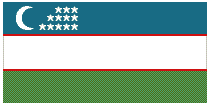 УЗБЕКИСТАН (Республика Узбекистан), государство в центральной части Ср. Азии. Форма правления- Республика. Глава государства — президент (Каримов Ислам Абдуганиевич). Площадь:447,4 тыс. км2 (56 место в мире)Население 23,755,519(40 место в мире)  узбеки 71.4%. Официальный язык — узбекский.Религия- мусульмане 88% (в основном сунниты).Административные деления — Каракалпакская автономная республика и 12 областей.Столица — Ташкент.Законодательный орган — Олий Мажлис.Денежная единица — сум.(1.00 USD~337.600 UZS)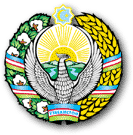                   Географическое положение:Республика Узбекистан расположена в Центральной Азии. Общая площадь страны составляет  447,400 кв. км, из которых 425,400 кв. км( 95 %) – суша.Республика граничит с пятью   государствами: Афганистан (длина границы 137 км);  Казахстан (2,203 км); Кыргызстан ( 1,099 км); Таджикистан (1,161 км); Туркменистан (1,621 км). Общая длина  6,221 км.Длина границы с Аральским морем составляет  420 км.    Административно территориальное устройство:Официальное название страны- Республика Узбекистан. Форма правления –унитарная республика. Глава государства и правительства- президент. Новая конституция была принята 8 декабря 1992 года. В республике однопалатная законодательная власть. Ветви власти представлены  верховным советом, парламентом ,верховным судом.Республика состоит из 12 областей (вилоятов) и одной автономной республики, административные центры которых являются крупнейшими городами республики.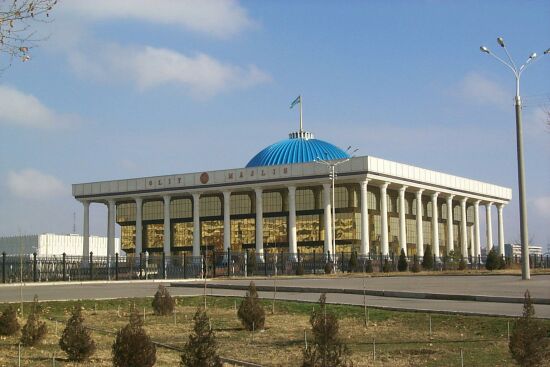 (Здание парламента)Андижанская область Образована в 1941 году. Площадь - 4,2 тыс. км2Население - 2104,2 тыс. чел. (1997 г.), почти 10% населения Узбекистана, хотя площадь менее 1% территории республики.В составе: 14 сельских районов, 11 городов - Андижан, Асака, Мархамат, Ахунбабаев, Пахтаабад, Пайтуч, Ханабад, Ходжаабад, Шахрихан, Карасу, Кургантепа; 5 поселков городского типа - Андижан, Боз, Южный Аламушук, Куйганет, Палванташ; 95 сел.Административный центр г. Андижан (447 км от Ташкента)-один из древнейших городов Ферганской долины. Точной даты его возникновения не установлено, но считается, что город возник до н. э. на территории, через которую проходил Великий шелковый путь.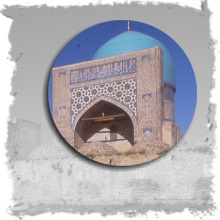 Андижан среди других городов республики отличается очень высокой сейсмичностью. Наиболее разрушительным, причинившим ущерб городу, было землетрясение 1902 г.Бухарская областьСамая большая область в республике по площади уступает только Республике Каракалпакстан.Расположена в центральной и юго-западной части Узбекистана.Образована в 1938 году.Площадь 394 тыс. км2Население 1,379,000 (1997 г.)В составе: 11 сельских районов: Алатский, Бухарский, Вабкентский, Гиждуванский, Джандарский, Хаганский, Каравулбазарский, Каракульский, Пешкунский, Рометанский, Шофирканский; 10 городов: Бухара, Вабкент, Газли, Галаоси, Каган, Алат, Ромитон, Каракул, Каравулбозор, Гиждуван; 3 поселка городского типа - Джандар, Зафарабад, Шафиркан; 107 сел.Административный, экономический и культурный центр - г. Бухара (616 км от Ташкента)- один из старейших городов Средней Азии  в 1997 г. отмечалось его 2500-летие. Внесена в список мирового наследия ЮНЕСКО, один из туристических центров.Джиззакская область Расположена в центральной части республики.Образована в 1973 году.Площадь 20,5 тыс. км2Население 924,000тыс. чел. В составе области 11 сельских районов  Арнасайский, Бахмальский, Галляаральский, Джизакский, Дустликский, Зааминский, Зарбдарский, Зафарабадский, Мирзачульский, Фаришский; 7 городов  Гагарин, Галляарал, Даштабад, Джизак, Достлик, Маржанбулак, Пахтакор; 8 поселков городского типа Бастон, Заамин, Зарбдар, Зафаабад, Куйташский, Усмат, Учкулачский, Янгикишлакский, и 95 сел.Административный центр г. Джизак (203 км от Ташкента)- возник на месте одного из древнейших торговых поселений Средней Азии. С 10 в. упоминается в дневниках арабских путешественников, до арабского завоевания был крупным городом Уструшаны.Ферганская область Расположена на востоке республики, в южной части Ферганской долины.Образована в 1938 г.Площадь 7,1 тыс. км2.Население2,584,000 тыс. чел.В составе: 15 сельских районов  Алтыарыкский, Ахунбабаевский, Богдадский, Бешарыкский, Бувайдинский, Дангаринский, Кувинский, Риштанский, Сухский, Ташлакский, Узбекистанский, Учкупринский, Ферганский, Фуркатский, Язъяванский; 9 городов  Бешарык, Коканд, Кува, Кувасай, Маргилан, Риштан, Фергана, Хамза, Яйпан, 10 поселков городского типа и 164 села.Административный центр город Фергана- сравнительно молодой город. Он основан в 1877 г. недалеко от Маргилана, первоначально и назывался Новый Маргилан, в 1907, был переименован в Скобелев, а с 1919 года назван Ферганой.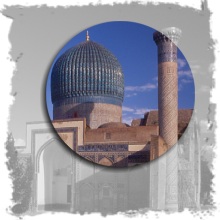 Каракалпакская Автономная Республика Суверенное государство в составе Республики Узбекистан. Расположена на северо-западе Узбекистана, в низовьях Амударьи и южном побережье Аральского моря.Площадь 164,9 тыс. км2.Население  1 456 тыс. чел. (1996 г.).В составе республики 18 районов Амударьинский, Берунийский, Бозатауский, Канликульский, Караузякский, Кегейлийский, Кунградский, Муйнакский, Нукусский, Тахтакупырский, Турткульский, Ходжейлистский, Чимбайский, Шуманайский, Элликкалинский; 12 городов Беруни, бустон, Кунград, Мангит, Муйнак, Нукус, Тахиаташ, Турткуль, Халкабад, Ходжейли, Чимбай, Шуманай; 16 поселков городского типа, 112 аулов.Столица  г. Нукус (1255 км от Ташкента)- находится почти в геометрическом центре республики, имеет удобные транспортные связи: через него проходит большой магистральный канал Кызкетген и автомобильные дороги по всем районам республики.Кашкадарьинская область По площади один из крупных районов республики. Географическое положение выгодно отличает  от других регионов.Расположена на юго-востоке республики, в бассейне р. Кашкадарьи, и на западной окраине Памиро-Алтайской горной системы.Образована в 1943 г.Площадь - 28,4 тыс. км2.Население 2,067,000 чел.В составе: 14 сельских районов  Бахаристанский, Гузарский, Дехканабадский, Камашинский, Каршинский, Касанский, Касбийский, Китабский, Муборекский, Нишанский, Усман-Юсуповский, Чиракчийский, Шахрисабский, Яккабагский; 12 городов Бешкент, Гузар, Камаши, Карши, Касан, Китаб, Мубарек, Талимарджан, Шахрисабз, Чиракчи, Яккабаг, Янги Нишан; 4 поселка городского типа  Дехканабад, Карашине, Кашкадарья, Яккабаг; 142 села.Административный, экономический и культурный центр  г. Карши (558 км от Ташкента)- самый крупный город бассейна Кашкадарьи. Возник в начале 14в. в центре оазиса, у южного подножия возвышенности Кунгуртау, на древнем караванном пути из Самарканда и Бухары в Афганистан и Индию.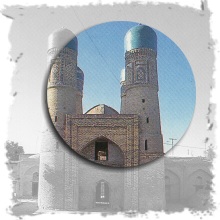    Хорезмская областьРасположена на северо-западе республики. Это один из древнейших районов искусственного орошения, цветущий хлопкосеющий оазис.Образована в 1938 г.Площадь  6,3 тыс. км2Население 1,272,000 тыс. чел.В составе: 10 сельских районов Богатский, Гурленский, Кашкупырский, Ургенчский, Хазараспский, Ханкинский, Хивинский, Шаватский, Янгиарыкский, Янгиабадский; 3 города - Дружба, Ургенч, Хива; 7 поселков городского типа и 100 сел.Административный центр  г. Ургенч (1119 км от Ташкента)- крупный культурный и образовательный центр.Город пересекает большой оросительный канал Шават - одно из крупнейших ирригационных сооружений Хорезма.                                          Наманганская областьРасположена на востоке республики, в северной части Ферганской долины.Образована в 1967 г.Площадь - 7,9 тыс. км2Население 1,858,000 чел.В составе: 11 сельских районов : Касансайский, Мингбулакский, наманганский, Норинский, Папский, Туракурганский, Уйчинский, Учкурганский, Чартакский, Чустский, Янгикурганский; 8 городов  Наманган, Касансай, Пап, Туракурган, Учкурган, Чартак, Чуст, Хаккулобод, 12 поселков городского типа, 99 сел.Административный центр г. Наманган (432 км от Ташкента)- второй город по численности населения в Ферганской долине. Упоминания о Намангане относятся к 15 в.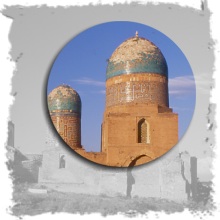  Навоиская областьРасположена в центральной части республики.Образована в 1982 году.Площадь 110,8 тыс.га.Население 769,000 чел. В составе: 8 сельских районов Канимехский, Кызылтепинский, Навбахорский, Навоийский, Нуратинский, Тамдынский, Учкудукский, Хатырчинский, 6 городов  Зеравшан, Кармана, Кызылтепа, Навои, Нурата, Учкудук; 8 поселков городского типа Газган, Канимех, Лангар, Маликработ, Мурунтау, Тинчлик, Шалкар, Янгирабат и 53 села.Административный центр г.Навои (509 км от Ташкента)- молодой город Зеравшанской долины. Здесь впервые разработаны и применены новейшие методы строительства крупного современного города в условиях жаркого климата пустыни (солнцезащита, сквозное проветривание и др.), обеспечивающие максимум удобств для населения.Самаркандская область Расположена в центральной части республики, в межгорной котловине бассейна р. Зеравшан, окруженная отрогами Туркестанского и Зеравшанского хребтов.Образована в 1938 г.Площадь - 16,4 тыс. км2Население 2,585,000 чел.В составе: 16 сельских районов - Акдарьинский, Булунгурский, Газалкентский, Джамбайский, Иштыханский, Каттакурганский, Кошрабатский, Нарпайский, Нурабадский, Пайарыкский, Пастдаргомский, Пахтачийский, Самаркандский, Тайлакский, Ургутский, Челекский; 11 городов  Акташ, Булунгур, Джамбай, Джума, Иштахан, Каттакурган, Нурабад, Пайары , Самарканд, Ургут, Челек; 12 поселков городского типа.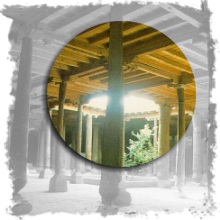 Административный, экономический и культурный центр  г. Самарканд (354 км от Ташкента)- с древних времен славится производством шелка.Сырдарьинская область Расположена на востоке республики, на левобережье Сырдарьи, по выходу из Ферганской долины.Образована в 1963 г.Площадь  5,1 тыс. км2.Население 650,000 чел.В составе: 9 сельских районов  Акалтынский, Баяутский, Мехнатабадский, Мирзаабадский, Сайхунабадский, Сырдаринский, Шараф Рашидовский, Хавасдский; 5 городов Бахт, Гулистан, Сырдарья, Ширин, Янгиер;5 поселков и 75 кишлаков.Административный центр г. Гулистан (118 км от Ташкента).                                          Сурхандарьинская областьНебольшая, но удивительная во многих отношениях область расположена на крайнем юге Узбекистана, на стыке Узбекистана, Таджикистана и Туркмении.                                          Образована в 1941 г.Площадь  20,1 тыс. км.Население 1,600,000 чел.В составе: 14 сельских районов  Ангорский, Алтынсайский, Байсунский, Бандыханский, Денауский, Джаргурганский, Кизирикский, Кумкурганский, Музрабадский, сариасийский, Термезский, Узунский, Шерабадский, Шурчинский; 8 городов Байсун, Денау, Джаркурган, Кумкурган, Термез, Шаргунь, Шерабад, Шурчи; 7 поселков городского типа, 114 сел.Административный центр г. Термез (708 км от Ташкента)- расположен на правом берегу Амударьи, при впадении в него Сурхандарьи. Старый Термез -древнейший город Узбекистана, некогда цветущий и обширный, в результате вражеских набегов и междоусобиц был разрушен.Ташкентская областьНаиболее развитый индустриальный район республики с высокоинтенсивным сельским хозяйством. Расположена на северо-востоке Узбекистана, между западными отрогами Тянь-Шаня.Образована в 1938 г.Площадь - 15,6 тыс. км2Население 2,311,000 чел.В составе: 15 районов - Аккурганский, Ахангаранский, Бекабадский, Бостанлыкский, Букинский, Зангиатинский, Кибрайский, Куйи Чирчикский, Паркентский, Пскентский, Ташкентский, Урта Чирчикский, Чиназский, Юкори Чирчикский, Янгиюльский; 17 городов - Аккурган, Алмалык, Ангрен, Ахангаран, Бекабад, Бука, Газалкент, Келес, Паркент, Пскент, Солдатский, Такшент, Тойтепа, Чиназ, Чирчик, Янгиабад, Янгиюль; 18 поселков городского типа, 4146 сел.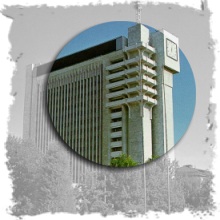 На всем протяжении от Чарвака до Сырдарьи область густо населена, особенно Ташкентская агломерация, которая образует цепь крупных городских поселений.Административный центр и столица Республики Узбекистан - г. Ташкент.                               Ташкент:Ташкент - один из крупнейших городов Средней Азии. Расположен в северо-восточной части республики, в долине р. Чирчик, на высоте 440-480 м над уровнем моря. К северо-востоку от Ташкента видны снежные вершины Большого и малого Чимгана, отрогов Тянь-Шаня.Территория - 256 км2По числу жителей занимает четвертое место среди столиц СНГ (после Москвы, С.-Петербурга и Киева) и составляет 2116 тыс. чел. (1995 г.).Климат континентальный. Зима малоснежная, с частыми оттепелями, лето продолжительное, сухое, жаркое. Минимальная температура зимой -24 , максимальная летом +43 . Отводы Чирчика - каналы Бозсув, Салар, Анхор, Карасув, Аккурган, Буржар, Актепа, Каракамыш и др., пересекая весь город, благоприятно действуют на его микроклимат.Ташкент - один из древнейших городов. Его история насчитывает более 2 тысяч лет.В разные исторические периоды он назывался по-разному - Юни, Чач, Шаш, Бинкент. Впервые название "Ташкент" встречается в 11 в. в трудах Беруни и Махмуда Кашгари.Возник Ташкент в густонаселенной долине на границе оседлых и кочевых племен как торговый центр. Выгодное географическое положение способствовало его развитию в качестве посредника в торговле между странами Запада и Востока, а благоприятные климатические условия создавали здесь возможность развития земледелия и животноводства.Во 2-1 в.в. до н.э. этот регион приобретал признаки древнего города. Укрепленная оборонительной стеной крупная цитадель с зданием из сырцового кирпича и пахсы внутри ее. Внешняя оборонительная стена была выстроена с учетом фортификационных приемов своего времени. Город был местом оживленной торговли, о чем свидетельствуют найденные монеты близких и дальних государств, от Византии на Западе и до Китая на Востоке.Широко развивалось ремесленное производство - обработка металлов, выделка орудий труда, оружия, украшений, драгоценной утвари из металла, изготовляли хлопчатобумажные и шерстяные ткани, керамическую и стеклянную посуду, ювелирные изделия. Период расцвета ремесел и торговли отмечен также взлетом культуры, особенно изобразительного и музыкального искусства.В первой трети 8 в. Ташкент (Чич) был разрушен арабскими завоевателями, и возрождение его наступило лишь в 9 в., но не на руинах, а в 4-5 км к северо-западу, на берегу Бозсу. В 13 в. Ташкент вновь был разрушен Хорезмшахом Мухаммадом. И лишь в 14 - начале 15 в.в. в составе государства Темура город вновь приобретает значение сильной крепости, расширяется его территория, развиваются производства, торговля, культура. Город был окружен новой стеной. Были возведены великолепные архитектурные сооружения, часть которых сохранилась (медресе Кукельдаш, Баркхана). К этому времени сложилась планировка города. Вокруг Шахристана и арка, по ходу караванных дорог, выросли тесно застроенные улицы, подводившие к воротам, названным по имени городов, к которым вела дорога. За воротами складывались кладбища, посвященные местным святыням.Жизнь древнего города сосредоточивалась на базаре - здесь проходили торговые сделки, устраивались литературные и богословские диспуты. Торгово-ремесленные слои городского населения принимали активное участие в общественной жизни города. На рынке же сооружались все главные общественные здания города - мечеть, судилище, медресе, бани и др. Среди них были и караван-сараи, которые играли важнейшую роль в общественной жизни средневековых государств (здесь встречались караваны из разных стран, заключались сделки, шел обмен новостями международной жизни).Архитектурный облик старого Ташкента формировался столетиями, под влиянием природных и социальных факторов. Улицы, залитые знойным солнцем, очень тесные, особенно внутри кварталов, поражали острым графическим рисунком силуэтов домов. Стены домов и дувалы покрывались ганчевой штукатуркой, входные калитки, ставни отделывались деревянными резными деталями.Бесконечные поиски средств защиты от землетрясений, жаркого климата привели к находкам интереснейших типов жилья с крытыми двухсветными двориками, раздвижными ставнями ("кешгарча"). Жилая застройка с плоскими крышами составляла органическую по масштабу, цвету и формам среду, в которой очень выделялись размерами и архитектурной мечети, медресе и мазары.В начале 19 в. Ташкент потерпел независимость. Он был покорен Кокандским ханом. Не раз пыталось захватить Ташкент и Бухарское ханство. В 1865 г. Ташкент был завоеван русскими войсками и стал центром Туркестанского генерал-губернаторства. Стали создаваться промышленные предприятия, торговые и культурно-просветительные учреждения, особенно активно после строительства Закаспийской (1899 г.) и Оренбургской (1906 г.) железных дорог. В 1918 г. город был объявлен столицей Туркестанской АССР. В 1924 г. столица Узбекистана была переведена в Самарканд, а с 1930г. ею вновь стал Ташкент.31 августа 1991 г. в Ташкенте была объявлена независимость Республики Узбекистан. Сейчас Ташкент - политический центр страны.Здесь расположены резиденция Президента Республики Узбекистан, Олий Мажлис, Кабинет Министров, посольства иностранных государств, общественные организации.Ташкент сегодня - это крупный промышленный центр. 20% производимой в республике продукции приходится на Ташкент. Здесь работают около 300 крупных и средних предприятий. В Ташкенте производятся самолеты, хлопкоуборочные и хлопкоочистительные машины, тракторы, компрессоры, экскаваторы, телевизоры и др. Функционируют 794 совместных предприятия, организованных более ста зарубежными фирмами и компаниями.Имеются разнообразные предприятия легкой и пищевой промышленности. Основа мощного энергетического города - Ташкентская ГРЭС.Ташкент - крупный железнодорожный узел, центр густой сети автомобильных дорог и воздушных путей. Хорошо развиты все виды городского транспорта. Станции Ташкентского метрополитена отличаются прекрасными художественным оформлением.Ташкент - крупный научный центр. В нем работают Академии наук и более 30 научных институтов, Академия государственного и общественного строительства при Президенте Республики Узбекистан, Академия художеств Узбекистана, более 20 высших учебных заведений.В городе широкая сеть культурно-просветительных учреждений: многочисленные театры, музеи, концертные залы, библиотеки.За последние годы значительно изменился внешний облик города. Проложены широкие магистрали, проспекты, которые украсились новыми зданиями, фонтанами, памятниками.Гости Ташкента восхищаются современными архитектурными ансамблями, а также памятниками древности и своеобразными восточными базарами - характерной достопримечательностью Ташкента.Административно город разделен на 11 районов: Акмал Икрамовский, Бектемирский, Мирзо Улугбекский, Мирабадский, Сергелийский, Сабир Рахимовский, Чиланзарский, Шайхонтоурский, Юнусабадский, Яккасарайский, Хамзинский. Возглавляет городскую организацию - хоким города. Кроме того создано около 500 органов гражданского самоуправления - махаллинские комитеты.Население города составляет около 2,5 миллионов человек.Большинство городов Ташкентской области гигантским ожерельем опоясывают столицу.Одним из самых крупных среди них является Чирчик, расположенный в 32 км к северо-востоку от Ташкента. Это крупный энергетический, химический и машиностроительный центр республики. Город красиво спланирован и застроен, хорошо озеленен.В 30 км к юго-западу от Ташкента на волнистой равнине расположен Янгиюль. Его промышленность занята в основном переработкой сельскохозяйственной продукции. Среди предприятий города - крупнейший в республике кондитерский комбинат, консервный, винодельческий и маслосбойный заводы. Город утопает в зелени садов и парков.                                             Рельеф:Узбекистан занимает обширные пространства — от плато Устюрт на западе до периферии Тянь-Шаня и Памиро-Алая на востоке. Узбекистан имеет значительную протяженность с севера на юг и с запада на восток и находится в зонах пустынь, причем южная часть республики — в зоне субтропических (с зимней вегетацией) эфемеровых пустынь.Перепад абсолютных высот в Узбекистане составляет больше 4400 м: от 4643 м на юго-востоке до 47 м ниже уровня моря заходящей в Каракалпакию Сары-камышской котловины (ныне — озера). Подавляющая часть территории относится к Туранской равнине и не отличается большими контрастами высот.На территории Узбекистана встречаются и пустынные равнины, среди которых выделяется обширная пустыня Кызылкум, и горы с высотно-зональным размещением ландшафтов, и невысокие останцовые поднятия, и внутренние водоемы, самый крупный из которых — Аральское море. Сложность рельефа, особенности широтного и высотного положения обеспечивают значительную пестроту ландшафтного облика территории.В целом природа республики испытала сильное воздействие деятельности человека, и доля культурных и преобразованных ландшафтов в Узбекистане особенно велика.Территория нынешнего Узбекистана возникла в результате палеозойского (около 300 млн. лет назад) горообразования. Именно тогда сформировались Туранская плита и суша, ставшая впоследствии горами Тянь-Шаня и Памиро-Алая. Плита эта позже на долгое время покрывалась морем. Горные системы окончательно формировались в фазу альпийского горообразования; продукты разрушения вздымающихся гор выносились на равнины и наслаивались поверх морских отложений.Рост гор, отгородивших страну от Индийского океана, способствовал засушливости климата, и постепенно возникли огромные пустыни. Блуждающие реки и ветры многократно переоткладывали отложенные рыхлые толщи. Так образовались пески Каракумов и Кызылкума. Часто менялся и рисунок речной сети. Например, Амударья первоначально впадала в Каспийское море и лишь позже — в Аральское, возникшее около 150 тыс. лет назад. Менялись также водность рек и увлажненность территории.В итоге всех этих событий большая часть территории Узбекистана приобрела равнинный рельеф. Лишь там, где палеозойский фундамент выступает над поздними отложениями (например, в Кызылкуме), поднялись островные горы (Султануиздаг, Тамдытау, Кульджуктау, Букантау и др.) высотой почти до 900 м. По-настоящему  высокими оказались лишь складчатые области Тянь-Шаня и Памиро-Алая.Каждый крупный природный район республики отличается своим сочетанием форм рельефа. Плато Устюрт (высота до 300 м) имеет слабоволнистый рельеф и крутые (высота до 150 м) обрывы (чинки) к побережью Амударьи и Аральского моря.           Аллювиально-дельтовой равнине в низовьях Амударьи свойствен плоский рельеф, который разнообразят лишь невысокие (от 60 до 80 м) останцы. В Кызылкуме наряду с упоминавшимися останцовыми горами встречаются различные формы аккумуляции песков — гряды, бугры, барханы, ориентированные в соответствии с направлением господствующих ветров. На востоке же преобладают среднегорные и высокогорные формы рельефа: в пределы республики входят склоны или окончания хребтов Западного Тянь-Шаня (хребты Угамский, Пскемский, Чаткальский, Кураминский) и Памиро-Алая (хребты Зеравшанский, Гиссарский, Кугитанг, Байсунтау). Несколько обособлен среднегорный (до 2169 м) хребет Нуратинский. Для гор характерны большие контрасты высот и полоса холмистых предгорий — адыров, крутосклонные хребты с узкими, живописными ущельями и часто острые водоразделы. Но имеются и невысокие горы (Актау, Каракчитау, Гобдунтау, западная оконечность Зеравшанского хребта) с плавными очертаниями гребней.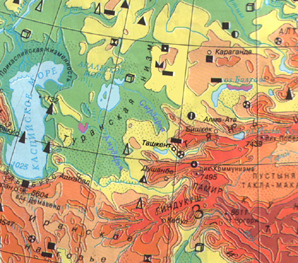 Территория Узбекистана очень сейсмична. Только в XX в. здесь произошло несколько разрушительных землетрясений силой 8—10 баллов, в том числе Андижанское (1902), Каратагское (1907), Чаткальское (1949), Ташкентское (1966), Газлийское (1976 и 1984). В горах сейсмическая активность обычно выше, чем на   равнинах.   Разработана   научно обоснованная система сейсмостойкого строительства промышленных и гражданских сооружений в сейсмически активной зоне.                              Полезные ископаемые:На рубеже 20-21 веков разведанные запасы полезных ископаемых страны превышают по стоимости три триллиона долларов США.Полезные ископаемые связаны с геологическим строением и рельефом.На равнинах с их осадочными породами имеются месторождения нефти, значительные запасы газа (Газлинское, Шахпахтинское и др.), самосадной соли (Барсакельмес),поваренной соли, сера, озокеритов.Наиболее крупные месторождения газа Газли,Учкир,Шуртан,Уртабулак,Зеварди. Газ транспортируется в европейскую часть, на Урал, в Казахстан, Киргизию и др. Природный газ Узбекистана содержит большое кол-во компонентов, которые после переработки служат ценным сырьём для химической промышленности:производства минеральных удобрений, ускусственных волокон.С более древними породами гор связаны месторождения каменного угля (Ан-гренское, Шаргуньское, Байсунское и др.), благородных, цветных и редких металлов(золото, серебро, медь, свинец, цинк, вольфрам и молибден), флюорита, строительных материалов.В Намаганской области имеются запасы горного кварца, сурьмы.На территории Самаркандской области разрабатываются полезные ископаемые: мрамор (Газган, Аманкуган, Дасам, Майбулак), гранит, известняк, гипс и т.д.; в Ташкентской области значительны запасы термальных и минеральных вод, бедна полезными ископаемыми лишь Хорезмская область.По запасам золота, меди, урана, серебра, цинка, вольфрама Узбекистан является одним из мировых лидеров.                                    Климат:Узбекистан лежит в умеренном и субтропическом климатических поясах и отличается жарким, континентальным, засушливым климатом. Средняя годовая температура воздуха изменяется от 9° на севере до 16° на юге. С севера на юг изменяются и зимние температуры: средние для января - от -10 до +2-3°, абсолютный минимум - от -25 до -38°. Зато летом на всей территории равнин Узбекистана средняя температура сохраняется на уровне 30° при абсолютных максимумах выше 42°. В горах же (выше 3000 м) средние температуры летом снижаются до 22—20°.Абсолютный максимум температурыь – 49.5°(г. Термез)Летом на поверхности почвы температура достигает 60°, а в песчаной пустыне 80°. Соответственно относительная влажность воздуха летом оказывается в пустынях очень низкой: в июле в среднем 20—30%. Даже в предгорной части влажность лишь  до 30%.Осадки на территории Узбекистана распределяются неравномерно. На пустынных равнинах в год выпадает иногда меньше 100 мм (Кызылкум, Приаралье), обычно же — от 100 до 200 мм осадков, а в отдельных районах и меньше. В предгорьях и горах годовая сумма осадков достигает 900 мм. Лето знойное, без дождей. Большая часть годовых осадков выпадает весной (30—50%) и зимой (25— 40%), на лето приходится всего лишь 1—6%, на осень 10—20% годовой суммы осадков. Поскольку на большей части равнин Южного Узбекистана зимой наблюдаются положительные температуры, то оказывается возможной зимняя вегетация растений (эфемеры, эфемероиды). А летом жара и сушь угнетают растения, и выживают лишь наиболее приспособленные к пустынным условиям виды (эремофиты).Неплотный, разреженный растительный покров и засушливый климат на равнинах способствуют образованию пыльных бурь, возникающих даже при несильных ветрах (5—7 м/с). Обычно эти бури случаются летом и осенью. При обычной средней пыльной буре в воздух поднимаются миллионы тонн частиц и переносятся на огромные расстояния.Климатические условия позволяют развивать в Узбекистане субтропическое земледелие (хлопководство, виноградарство и др.), но исключительно поливное. Богарное (неполивное) земледелие ограничено среднегорьями восточных районов республики.                           Внутренние воды:Территория Узбекистана целиком расположена в бассейне Аральского моря. Площадь занимаемая реками и озёрами составляет 4.92% всей территории страны. Общие водные ресурсы - 50—60 куб. км в год. Из них только 12,2 куб. км формируются на территории республики, а остальной объем воды поступает извне — с гор Тянь-Шаня и Памиро-Алая, от тающих летом снегов и ледников. Поэтому максимум расхода воды в реках приходится на самое жаркое время.Самые крупные реки республики (и всей Средней Азии) — Амударья и Сырдарья. Они, как и их притоки, берут начало вне пределов Узбекистана. Амударья в пределах Узбекистана оказывается средней и нижней частью своего течения. Длина ее (вместе с Пянджем) — 2540 км. Из притоков Амударьи по территории Узбекистана протекают Сурхандарья, Шерабад, Кашкадарья и Зеравшан (последний не доходит до Амударьи: его воды целиком разбираются на орошение).Сырдарья — вторая по водоносности река в Средней Азии. На территорию республики приходится ее среднее течение. Длина реки (с Нарыном) — 3019 км, площадь бассейна — 462 тыс. кв. км. Самый крупный приток Сырдарьи в пределах Узбекистана — р. Чирчик.Реки Узбекистана, кроме Амударьи и Сырдарьи, не очень мутны. Только у Сурхандарьи и Шерабада при выходе с гор воды несут 3 кг взвесей на 1 куб. м. Среднегодовая мутность большинства постоянных водотоков составляет 200— 500 г/м3.Равнины Узбекистана не участвуют в формировании поверхностного стока, но зато активно его потребляют. Здесь интенсивно разбирается на орошение вода, поступающая с гор. Уже в предгорной части республики часть речных вод отводят каналами на поля. С 1961 г. из-за хозяйственной деятельности приток вод в Аральское море систематически уменьшался. До 20% этих вод пошло на заполнение Сарыкамышской и Арнасайской впадин. Поэтому Узбекистан испытывает недостаток в поливных водах, в связи с чем возрастает интерес к проектам переброски части стока сибирских рек на юг, в Среднюю Азию.Озера на территории Узбекистана малочисленны, невелики и распространены неравномерно, преимущественно в горах. На равнинах встречаются озера и водохранилища на сбросах ирригационных систем (Судочье, Арнасай, Чардаринское, Чарвакское и др.). По размерам и объему накопленной в них воды водохранилища во много раз превосходят естественные озера. Освоение новых площадей под хлопководство стимулирует расширение сети водохранилищ.Крупнейшее в Средней Азии озеро — Аральское море (площадь 66 тыс. кв. км) входит в пределы Узбекистана южной своей частью. Аральское море - второй по величине после Каспия бессточный водоем на Земле . Арал не связан с океаном и поэтому является не морем, а озером . Морем его называют благодаря огромным размерам и режиму, сходному с морским . Совсем недавно Аральское море славилось рыбными запасами . Дельты рек Амударьи и Сырдарьи были своеобразными зелеными оазисами среди пустыни . Природные богатства дельт составляли густые заросли тростника, тугайные леса, озера, богатые рыбой, водоплавающей птицей и ондатрой, сенокосные угодья, пастбища и орошаемые земли . В первой половине XX века режим Аральского моря был довольно устойчив . Водоем получал регулярное питание водой впадающих в него Амударьи и Сырдарьи . Уровень моря был почти стабилен .Но за последние десятилетия в природе Арала и условиях жизни населения на его берегах произошли катастрофические изменения . С 1961 года уровень Арала начал быстро падать и водоем стал усыхать. При жизни практически одного поколения произошла крупнейшая на Земле экологическая катастрофа.Непосредственная физическая причина снижения уровня Аральского моря - это нарушение водного баланса водоема превышение расхода воды над приходом . Большая часть высохшего бывшего дна Аральского моря превратилась в солончаки, которые постепенно осваиваются растительностью, характерной для солончаковых пустынь . Вблизи прежних берегов моря возникли эоловые формы рельефа . Дельты Амударьи и Сырдарьи практически полностью высохли, утратив уникальные природные особенности .Узбекистан обладает и подземными водными ресурсами (общий расход — 120 куб. м/с). Подземные воды широко применяются в водоснабжении, орошении, обводнении пастбищ. В горах распространены трещинные и трещинно-Карстовые грунтовые воды, на равнинах артезианские бассейны. Узбекистан богат целебными минеральными водами.В республике выявлены сероводородные, йодоносные, радоновые и слабоминерализованные щелочные термальные воды. Сероводородные источники Ферганского и Сурхандарьинского бассейнов по своим качествам не уступают широко известным водам Мацесты.            Животный и растительный мир:Флора Узбекистана насчитывает около 3700 видов высших растений. Генетически она связана с флорой Средиземноморья и Юго-Западной Азии. Не менее 20% видов — эндемики, т. е. больше нигде не встречаются: большая часть их произрастает в горах. Во флоре множество дубильных, пищевых, лекарственных, технических и просто декоративных растений, рациональное использование которых приобретает плановый характер.Почти вся территория республики занята пустынями. По характеру грунтов различают каменистые, песчаные, глинистые, лёссовые и солончаковые пустыни.В каменистых и глинистых пустынях растут полыни (серозёмная, черная, узко-дольчатая и др.), прутняк, солянки, местами — травы-эфемеры. На засоленных массивах господствуют различные (в том числе и кустарниковые) солянки, биюргун тургайский, белая полынь и другие солевыносливые растения (галофиты). В пустынях с лёссовыми грунтами преобладают эфемеровые травостои (осока, мятлик, маки, ферула, дорема и др.), выгорающие с началом летней жары. Во всех этих вариантах пустынь доля эфемеров в растительном покрове нарастает к югу, где лучше выражен максимум осадков в холодное время года (средиземноморский режим).Растительность песчаных пустынь разнообразна. Здесь встречаются деревья, кустарники, полукустарники, геофиты (луковичные и клубневые растения), многолетние и однолетние травы. Разреженный растительный покров песчаных пустынь формируют травы-псаммофиты (т. е. приспособленные к жизни в сыпучих песках). Среди них выделяются злак селин (аристида), кустарниковый жузгун (каллигонум), древесные и кустарниковые саксаулы (белый и черный), полукустарниковые полыни (белая, туранская и др.). Встречаются и незакрепленные пески, лишенные растительности, но их сравнительно немного.Растения пустынь хорошо приспособлены к длительной засухе, перегреву, подвижным или засоленным и всегда бедным грунтам. Широко распространены такие приспособления, как безлистность, уменьшающая испарение (саксаулы, жузгун и др.), быстрое укоренение, уход в «спячку» во время жары (луковичные и клубневые растения).В полном соответствии с экологическими особенностями пустынь сформировалась и их фауна. Здесь обитают быстроногие млекопитающие, способные перебегать на большие расстояния в поисках воды и пищи (джейран, сайгак), многочисленные грызуны, довольствующиеся минимумом воды (суслик, тушканчик, полевка, песчанка, землеройка, слепушонок и др.), змеи, часто ядовитые (эфа, кобра), ящерицы (варан, круглоголовка, агама, геккон и др.), черепахи.Совсем иной состав фауны во влажных пойменных (тугайных) зарослях. Там живут камышовый кот, кабан, шакал, заяц, фазан и др. В оазисах множество жаб, ящериц (геккон, гологлаз) и птиц (горлинка, воробей, ласточка, туркестанский скворец, скворец-майна, черный дрозд).Растительность высоких предгорий и гор носит совершенно иной характер. Богатые травостои предгорий, образованы злаками (пырей, эгилопс, костры, рег-нерии), разнотравьем (ферулы, зопник, катран и др.) и разреженными зарослями фисташки, миндаля и других кустарников. Под ними формируются темные сероземы. Часть этой высотной зоны распахана под богарное и орошаемое земледелие. Фауна здесь довольно бедна: черепахи, змеи, некоторые птицы (жаворонок, рябка, дрофа).На высотах 1200—2500 (2800) м расположена зона древесной и кустарниковой растительности. Сухие склоны покрыты арчовыми (можжевеловыми) редколесьями (арча туркестанская, зеравшанская, полушаровидная) с лугово-степным травостоем в нижнем ярусе. На влажных склонах на тех же высотах — заросли деревьев (клен, яблоня, ясень, реже грецкий орех) и кустарников (шиповник, экзохорда, жимолость, боярышник, барбарис), а на открытых местах — высокотравье (прангос, ферула, крестовник, девясил). Вообще же лесов в Узбекистане мало. Лесистость республики примерно 2% (площадь лесного фонда всего 5,2 млн. га.), т. е. по современной классификации республика находится на грани безлесных территорий. Именно поэтому охрана и восстановление лесов приобретают здесь первостепенную важность.В этой зоне преобладают бурые горно-лесные и коричневые (иногда карбонатные и выщелоченные) почвы, очень плодородные, но смытые или намытые. В связи с этим земледелие здесь возможно лишь «островками», но зато оно неполивное.Фауна зоны древесной и кустарниковой растительности довольно богата. Здесь обитают косуля, медведь, волк, барсук, сурок, множество птиц (щегол, дрозд, мухоловка, чечевица, арчовый дубонос, арчовая синица и др.), змеи (гюрза). Все млекопитающие, кроме косули, относятся к промысловым животным.Выше 2500—2800 м располагается не менее пестрая по составу, но уже безлесная зона, в которой в зависимости от степени увлажненности встречаются самые разные типы растительности. Довольно обычны здесь заросли гигантских зонтичных (прангос, ферула). При большем увлажнении эти заросли сменяются горными лугами (сообщества крестовника, дикого льна, пиона, горца, герани). Эта растительность составляет основу богатых летних пастбищ. При перевыпасе, однако, луга сменяются колючетравьями (кузиния, нут и др.). Сухие склоны покрыты горно-степной растительностью (типчак, ковыль, мятлик, разнотравье); на каменистых склонах — разреженные сообщества подушечных (эспарцет, аканто-лимон) и сильно пахнущих (котовник, змееголовник) растении. Наверное, из-за такой пестроты эту зону называют то луговой, то степной, то лугово-степной. Почвы здесь темноцветные горно-луговые или горно-степные.Фауна высокогорий раньше была довольно богата (горный козел, горный баран, снежный барс, сурок, многочисленные птицы), но в связи с их хозяйственным освоением многие крупные животные высокогорий находятся на грани исчезновения.В Узбекистане два широтно-зональных типа почв. На равнинах, где господствуют северные полынно-солончаковые пустыни, это серо-бурые пустынные почвы, а в южных полынно-эфемеровых субтропических пустынях — серозёмные пустынные. Почвенные ресурсы зоны пустынь составляют 29,2 млн. га, в том числе серо-бурых почв — 11,2 млн. га, серозёмов — 5,2 млн. га, интразональных такырных — 1,6 млн. га, песков и пустынных песчаных почв — 11,9 млн. га. Азональные болотные лугово-такырные почвы (0,9 млн. га), как правило, приурочены к речным долинам. Солончаки занимают I млн. га, орошаемые земли — 3,5 млн. га. Наиболее крупные массивы серозёмов расположены в пределах Приташкентского района. Голодной степи, Ферганской котловины, Санзаро-Нуратинской, Самаркандской, Кашкадарьинской и Сурхандарьинской межгорных впадин и речных долин. Серозёмы поднимаются и на невысокие отроги гор до высоты 1200—1500 м, где их сменяют упоминавшиеся уже бурые лесные, коричневые и темноцветные почвы.Распространенный  широтно-зональный тип ландшафта на территории Узбекистана — пустынный. В его пределах встречаются равнинные ландшафты песчаных, глинистых, каменистых, солончаковых пустынь с их разреженной засухоустойчивой растительностью, бедными серо-бурыми почвами и резко засушливым климатом. Заметно отличаются от них ландшафты лёссовых субтропических эфемеровых пустынь. В холодное время года, особенно весной, там развиты сомкнутые, ярко цветущие травостои на серозёмах, выгорающие летом. Эти ландшафты свойственны и равнинам, и низким адырным предгорьям.При освоении новых земель под поливное земледелие заметно сократилась площадь ландшафтов тугайных зарослей в поймах и на низких террасах рек. Существенную роль на равнинах Узбекистана играют культурные и преобразованные ландшафты оазисов: плантации хлопчатника, сады, виноградники,	бахчи, населенные пункты, дороги и	другие коммуникации.Горные ландшафты отличаются пестротой и высотно-зональным распределением. Ландшафты высоких предгорий с эфемероидной крупнозлаковой растительностью на темных серозёмах сменяются горно-лесными, кустарниковыми, редколесными ландшафтами на бурых лесных и коричневых почвах, а те в свою очередь — горно-луговыми (высокотравными и низкотравными), горностепными и нагорно-ксерофитными ландшафтами. Ландшафты высотной зоны горных ледников и снегов в Узбекистане занимают небольшую площадь из-за сравнительно малого распространения высоких гор.                                      Население:Население Республики Узбекистан на март 1998 года составляет                                             23 769 000 человек.                                          Плотность - 55,3 чел./км2 Узбекистан одна из самых  населённая республик Средней Азии и занимает 40 место в мире по численности населения(июль 2000г.) На территории  республики проживают представители более 100 различных национальностей. Около 71.4% населения составляют узбеки, 8.3% - русские, таджики 4.7%, казахи 4.1%, татары 2.4%, каракалпаки 2.1%, 7%- корейцы, уйгуры, арабы, цыгане и др.  74.3% населения говорит на узбекском языке, 14.2%-на русском, 4.4% на таджикском, 7.1%-на других языках. Каракалпакская Республика, входящая в состав Узбекистана, — многонациональная республика. Около 30% ее населения — каракалпаки, основная часть которых занимает северные правобережные районы нижней Амударьи (Кегейлийский, Чимбайский, часть Тахтакупырского) и расположенные в дельте Амударьи Муйнакский и Кунградский районы; узбеки составляют 31,5% населения, казахи — 27,0%. В республике также живут, туркмены, русские, корейцы, татары.В антропологическом отношении узбеки — народ смешанного происхождения, включивший как европеоидные, так и монголоидные компоненты. Антропологи относят узбеков к южным европеоидам типа Среднеазиатского междуречья. Узбекское население городов и древних земледельческих оазисов имеет сравнительно малую примесь монголоидных черт. Более монголоидны потомки бывших полукочевых узбеков, связанные своим происхождением с племенами, переселившимися в Среднеазиатское, междуречье в XVI—XVII вв. из степей Казахстана.По религиозной принадлежности верующая часть узбеков и каракалпаков — мусульмане-сунниты ( 88%). Для ислама в Узбекистане, как и во всей Средней Азии, было характерно слияние ортодоксальной его формы с мистическим направлением — суфизмом, а также присутствие многих элементов древних доисламских верований. Доля православных составляет около 9%.Население Узбекистана увеличивается быстрыми темпами. Только за 1985— 1998 гг. численность населения республики возросла с 17 млн. до 23.7 млн. человек.Прогноз численности к 2025 году- 33 35 000 чел, к 2050 году- 55 565 000 чел. На 1996 год уровень рождаемости составлял 29.86 новорожденных на 1000 человек, уровень роста населения –1.87%. Уровень смертности составляет 8.02 на 1,000 человек ,детской смертности –79.6 на 1000 новорожденных.Возрастные группы:Соотношения полов:Средняя продолжительность жизни в Узбекистане 64.6 года. Продолжительность жизни женщин превышает показатели среди мужского населения: 68.97 года у женщин и 60.44 у мужчин.Соотношение детей матерям на 1996 год составляло 3.69 детей на 1 женщину. 97% населения - грамотны. Узбеки в большинстве своем издревле отличались приверженностью к оседлому образу жизни и малой миграционной подвижностью (уровень миграции -3.13 миграций на 1,000 человек (1996 г.)) Поэтому и ныне подавляющая часть местного населения концентрируется в сравнительно небольших по территории оазисах — Ташкентском, Ферганском. Самаркандском, Хорезмском и др. В указанных районах, особенно в восточной части Ферганской долины, плотность населения — одна из самых высоких (до 400—500 человек на 1 кв. км). Наряду с этим западные, богатые полезными ископаемыми, пастбищными и земельными ресурсами территории заселены чрезвычайно слабо (плотность населения в пустынных частях Каракалпака и Бухарской области зачастую не превышает 1 человека на 10 кв. км).59% населения проживает в сельской местности, но с развитием научно-технического прогресса и стремительным ростом производительных сил республики традиционно малоподвижный образ жизни узбекского населения постепенно меняется. Растут города, увеличивается доля городского населения.                          Сельское   хозяйство: Узбекистан имеет развитую структуру сельского хозяйства. Главная отрасль хозяйства- хлопководство. Развито шелководство и каракулеводство. 10% территории занято пахотными землями,  1% используется для постоянных  культур, 47% для лугов и пастбищ. Орошается около 41 тыс. кв. км По сравнению с концом 90х, рост сельского хозяйства составляет 105.8% В среднем в год собирается около 3.5 млн. тонн зерна (потребление – 4.5 тонн).Урожай хлопка-сырца составляет ~ 3.7-3.9 млн. тонн, а прибыль от его экспорта $1.6 млрд.  Андижанская областьХлопководство, производство коконов, злаковые культуры, садоводство и виноградарство. Большая часть земель распахана, поэтому широко распространены культурные растения: шелковица, абрикос, персик, виноград и др. Андижанская область - крупнейший хлопководческий район, занимает первое место в республике по производству хлопка и его волокна. В сельскохозяйственном обороте 383,3 тыс. га земли. Из них 203,0 тыс. га - пашня, 50% которых заняты под хлопчатник. Развито садоводство, виноградоводство, овощеводство, зерноводство, шелководство (15% коконов стран). Животноводство специализируется на производстве молока. Высокие температуры позволяют выращивать хлопчатник, развивать шелководство, бахчеводство, выращивать субтропические культуры.Бухарская областьХлопководство, злаковые культуры, животноводство, шелководство, фрукты и овощи. Бухарский, Гиждуванский и Каракульский оазисы специализируются на хлопководстве и шелководстве, развита переработка сельскохозяйственного сырья, и в первую очередь хлопка-сырца. Сельскохозяйственное производство области в целом территориально дифференцировано на два района: земледельческий юг и животноводческий север.Животноводство в основном мясо-молочного производства. Предмет особой заботы животноводства - каракульские смушки. Каракульские овцы выпасаются на пустынных пастбищах Кызылкум.Джиззакская область Хлопководство, злаковые культуры, животноводство. Ведущая отрасль сельского хозяйства хлопководство. Развивается животноводство, зерноводство, овощеводство, виноградоводство, шелководство и пчеловодство.Кашкадарьинская область Злаковые культуры, хлопководство, овощеводство, шелководство. Ведущие отрасли сельского хозяйства - хлопководство, шелководство, зерноводство, животноводство.Область даёт 10,2% сельскохозяйственный продукции Узбекистана. Животноводство специализировано на производстве мяса и молока. В горах развито скотоводство и овцеводство.Навоийская областьХлопководство, злаковые культуры, садоводство, каракулеводство, производство коконов. Ведущие отрасли сельского хозяйства: хлопководство, зерноводство, овощеводство, бахчеводство, виноградоводство, каракулеводство, шелководство. Животноводство считается многоотраслевым. Область занимает второе место в республике (после Бухарской) по производству каракульских смушек. В год производится более 500 тыс. штук.В области около 500 фермерских хозяйств.Наманганская областьХлопководство, садоводство, виноградарство, шелководство, овощеводство и животноводство. Климатические условия весьма благоприятны для возделывания хлопчатника и других теплолюбивых сельскохозяйственных культур. Здесь созревают великолепные абрикосы, гранат, инжир, виноград, хурма, яблоки, груши и т. д. Правда, осадков здесь выпадает сравнительно мало, поэтому земледелие основано на орошении. Основная отрасль сельского хозяйства - хлопководство. Область производит 8-9% хлопка-сырца. Развито бахчеводство, виноградорство, шелководство, овощеводство и животноводство, в основном в направлении крупного рогатого скота, в равнинных районах поливного земледелелия, в предгорных районах на базе естественных пастбищ разводят овец и коз, в т. ч. тонкорунных. В области 135 коллективных, 728 фермерских хозяйств.Республика Каракалпакстан. хлопководство, рисоводство, каракулеводство, производство овощей и бахчевых, крупнейший производитель лакрицы. На обширных пустынных пастбищах Кызылкум-каракульское овцеводство и верблюдоводство. Северная часть- рисосеяние, скотоводство. В приморской полосе - рыбо-звероводческое хозяйство, скотоводство, табунное коневодство.Самаркандская областьХлопководство, садоводство, виноградарство, производство коконов, выращивание табака. В сельском хозяйстве развиты хлопководство, виноградарство. Посевы хлопчатника сосредоточены в основном в долине Зеравшана.Из масличных культур в области выращивают кунжут, софлор и др. Ургутский район специализирован на производстве высококачественных сортов табака.Область славится своими садами и виноградниками, в этом отношении она занимает первое место в республике. На долю области приходится 100% производства кишмиша.На огромных пастбищных массивах по северным и южным предгорьям развито животноводство. По поголовью крупного рогатого скота область стоит на первом месте в республике. Ведущая роль принадлежит каракулеводству. Для улучшения качества продукции в Самарканде создан научно-исследовательский институт каракулеводства.Развивается также шелководство и пчеловодство.Функционируют коллективные хозяйства, госхозы, межхозяйственные предприятия, кооперативные хозяйства, около 2000 дехканских (фермерских) хозяйств.Сырдарьинская областьХлопководство, злаковые культуры, садоводство, производство молока, животноводство, шелководство. Основные отрасли сельского хозяйства - хлопководство, садоводство, зерноводство, овощеводство, животноводство и др. Здесь выращивают знаменитые «Мирзачульские» дыни, отличающиеся чрезвычайной сладостью и ароматом. В области работают коллективные хозяйства, государственные, межхозяйственные предприятия, кооперативные, около 600 дехканских (фермерских) хозяйств.Сурхандарьинская область Хлопководство, бахчевые, виноделие, животноводство, каракулеводство. Природно-климатические условия дают возможность при поливной системе земледелия в Сурхан-Шерабадской долине выращивать теплолюбивые сельскохозяйственные культуры. Главная из них хлопок-сырец (55% посевных площадей), в т.ч. свыше 50% ценных тонковолокнистых сортов.Большое значение имеет район по выращиванию южных фруктов: винограда, инжира, хурмы, цитрусовых. Не случайно именно здесь находится Южноузбекская селекционно-плодово-виноградная станция Института им. Шредера, в обширном саду которой собраны уникальные декоративные растения, саженцы которых идут и за пределы республики.Сурхандарья - единственный в Узбекистане район, который по культивированию сахарного тростника - на его базе в Денау работает ромовый завод.Обилие пастбищных угодий, главным образом горных, способствует развитию животноводства. Сурхандарьинская область - родина гиссарских овец, непревзойденных по выходу мяса и сала. Разводят здесь и каракульских овец.Ташкентская областьХлопководство, зерноводство, садоводство, виноградарство, птице- и животноводство, шелководство. Область не только мощный промышленный район республики, но и развитого сельскохозяйственного производства. Ведущая отрасль - хлопководство, которое здесь, как и везде в республике, сочетается с шелководством. Хлопчатник возделывается повсеместно, за исключением восточной и предгорной частей. Из других культур выращиваются пшеница, картофель, овощи.Ташкентская область является единственным районом по производству кенафа. Область славится своими мастерами виноградарства и садоводства. Сады и виноградники здесь можно встретить всюду. Особенно много их вокруг Ташкента, Янгиюля, Чиназа.В поймах Сырдарьи и Чирчика культивируется рис.Важное место в хозяйстве района занимает животноводство. На пустынных и полупустынных пастбищах разводят преимущественно овец и коз. В предгорьях и горных районах преобладает мясной крупный рогатый скот, в пригородных зонах - молочный скот и птица.В области функционируют государственные, коллективные, кооперативные и фермерские хозяйства.Ферганская область Хлопководство, злаковые культуры, производство овощей, картофеля, яиц, молока, меда, животноводство и шелководство. В сельском хозяйстве лидирует хлопководство. Развиты шелководство скотоводство и бахчеводство, овощеводство и пчеловодство. Животноводство мясомолочного направления. В предгорных зонах развито овцеводство. В области коллективные хозяйства, госхозы, межхозяйственные предприятия, кооперативные хозяйства, около 1000 дехканских (фермерских) хозяйств. 21 животноводческая ферма приватизированы.Хорезмская областьПроизводство риса, пшеницы, хлопка, винограда, дынь, картофеля, животноводство, каракулеводство. Сельское хозяйство представлено как земледелием, так и животноводством. Основная отрасль - хлопководство, причем урожайность хлопчатника в области самая высокая в республике, с преобладанием рано созреваюших средневолокнистых сортов.Область является ведущим в республике районом рисосеяния.Большое место в посевах занимает джугара √ влаголюбивая, засухоустойчивая культура, типичная для поливной зоны.Известна область и лучшей в мире семенной люцерной.Превосходными вкусовыми качествами славятся хорезмские сорта дынь, арбузов, хотя бахчевыми занята небольшая площадь.В области с древних времен развивается шелководство.Немаловажное место в экономике области занимает и животноводство, главная отрасль которого каракулеводство. Относительно быстрыми темпами развивается свиноводство и птицеводство.                         Промышленность:Узбекистан занимает 4-е место во внешней торговле России (после Украины, Белоруссии и Казахстана). В общем внешнеторговом товарообороте республики на долю России приходится 53%, а по ввозу - 52,9%. Объем взаимной торговли в 1997 г. составил 1,1 млрд. долл. Узбекистан - основной поставщик хлопка-волокна для российских текстильных предприятий (доля узбекского сырья около 70 %).  Республика достаточно богата полезными ископаемыми, что во многом определяет сферу промышленности товаров экспорта. Главные экспортные товары: хлопок, цветные металлы, бязь, бензин, транспорт. Всего стран экспорта 78.В Узбекистане много добывающих и перерабатывающих предприятий, развита электроэнергетика, черная и цветная металлургия. Производится электротехника. Большое количество текстильных и  химических заводов.Рост промышленности составляет(1998 г) 106.5%.Рост ВВП увеличился на 6% по отношению к 1998 году, рост ВВП по отношению к росту населения- +3.2%, Объём промышленного производства +12.7% /+6.5 %.За последние 3 года было построено 4 новых предприятия: Бухарский нефтеперерабатывающий завод, Кокандский спиртной завод, Янгиюльский химический завод, Ташлакская текстильная фабрика. Были осуществлены  23 из 57 инвестиционных проектов c участием иностранных инвестиций и кредитов начатых в 1995-1996 гг.,В республике 3.200 (представители 80 стран) совместных предприятий с долей иностранных инвестиций. Объем внешней торговли составляет $9 млрд.Андижанская областьДобыча и переработка полезных ископаемых, нефти и газа; строительная индустрия, текстильная промышленность.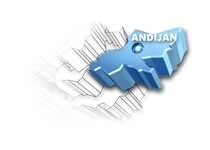 В области более 160 крупных промышленных предприятий. Среди них заводы «Андижонсермаш», «Машинасозлик», «Электродвигатель», «Электроаппарат», «Эталон», «Нитрон», текстильная фабрика, работающая не оборудовании фирмы «Ви-ти-Ай» (США), более 10 крупных и нефтегазовых месторождений, крупнейший в Средней Азии газопровод «Ходжаабад-Андижан-Асака», «Анкотекс», выпускающие мужские сорочки, «Тиксанти», производящее швейные машины «МАСК», выпускающее минеральную воду, кетчупы, спагетти, и др.Функционируют более 25 совместных большое число малых и кооперативных предприятий, в т. ч. «Нур-интернейшнл Дир»,  и др. На базе мебельного комбината создано узбекско-корейское СП «Уздонгянч» В г. Асаке совместно с Южной Кореей создан автозавод «УзДЭУавто», центр по производству автомобилей «Нексия», «Тико», микроавтобусов «Дамас».Бухарская область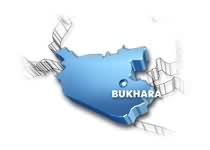 Текстильная, добыча и переработка нефти, природного газа, драгоценных металлов.Недра области достаточно богаты, но главным считается природный газ. Здесь сосредоточено большинство разведанных и освоенных запасов этого вида топлива всей республики. По добыче природного газа, полиметаллов, развитию цветной металлургии, химии, область лидирует, хотя плотность населения здесь самая низкая в Узбекистане, за исключением юга региона.В хозяйственном отношении область представляет собой индустриально-аграрный комплекс и располагает разноотраслевой промышленностью.В центре Караулбазарского района построен крупный нефтеперерабатывающий завод. В Бухаро-Хивинской газонефтенносной провинции находится большая часть разведенных запасов природного газа Узбекистана. Область является одним из крупных районов топливно-энергетической промышленности Средней Азии.Работают предприятия строительных материалов, зерновые комбинаты, винодельческий и пивоваренный заводы, молочные комбинаты, консервный завод, кондитерско-макаронная фабрика и др.Предприятия легкой промышленности выпускают уникальную продукцию- каракулевые смушки и изделия золотошвейной фабрики.Функционируют более 100 государственных, 13 совместных, 1780 малых, 54 кооперативных предприятий. Среди них узбекско-греческие «Бухара-Омега-Фурс», «Ситора-Омега», узбекско-корейская «Бухорои-шариф электроник корпорейшн» (по производству цветных телевизоров), узбекско-болгарская «Ситора» (по производству телефонных аппаратов), узбекско-индийская «Гуфик-Ибн Сино»(по производству лекарственных изделий) и др.Джиззакская область Электроэнергетика, черная и цветная металлургия, химическая и пищевая, машиностроение, деревообработка, строительные материалы, мукомольное дело, производство фарфора, типографское дело.Ведущая отрасль промышленности  электроэнергетика. В тесной связи с ней находится черная металлургия. Развиты машиностроение, лесная, деревообрабатывающая, легкая, пищевая промышленность.В области 94 государственных промышленных предприятия. Среди них завод и комбинаты строительных материалов, завод пластмасс, швейная фабрика, фабрика верхнего трикотажа, 8 хлопкоочистительных заводов, 32 хлопкозаготовительных пункта, домостроительный комбинат и т. д.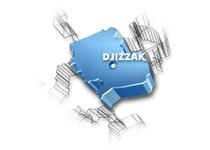 В области функционируют 16 совместных, 457 малых, 33 ширкатных предприятия. Среди них узбекско-турецкое «Совпластмассан», узбекско-сирийская «Пахта-Интернейшл», узбекско-британская «Жибчи», узбекско-таджикская «Кумуш тола», узбекско-пакистанская «Иржартекстиль», узбекско-китайская «Мадина», узбекско-итальянская «Пахтакор-Анжент», узбекско-итальянская «Анжент-Интернейшил», узбекско-турецкая «Бобуршох», узбекско-украинская «Базельт», узбекско-итальянская «Бобур», узбекско-португальская «Локистир», узбекско-китайская – «Береке-Лупсен» и др.Кашкадарьинская область Добыча и переработка нефти, природного газа, серы, цинка, мрамора и соли, текстильная.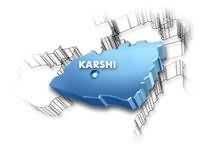 Наиболее развитыми отраслями промышленности в Кашкадаринской области являются добыча и переработка природного газа, хлопкоочистительная, маслоэкстракционная промышленность, промышленность строительных материалов, швейная, пищевая. Самые крупные предприятия - Мубарекский газоперерабатывающий завод, Шуртанское газохимическое объединение, каcанский маслоэкстракционный завод, Шахрисабские консервный завод и шелкомотальный комбинат, Каршинская швейная фабрика и др.В области функционирует 14 совместных, 124 малых, 29 ширкатных предприятий в т. ч. «Азия Трейдинг», «Узинтербизнес», «Каримпекс», Кокдумалакская и газо-компрессорная станция.В г. Шахрисабз  работают хлопкоочистительный, винодельческий, фруктово-овощеконсервный заводы. Художественная фабрика «Худжум» славится своими мастерами - вышивальцами тюбетеек сюзане, поясов, ковров и др.Расположенный рядом с Шахрисабсом г.Китаб известен своей широкой астрономической станцией, которых в мире всего пять. Они находятся на одной и той же географической широте (в Италии-Карлофорте, в США-Юкая и Гейтерсбург, в Японии - Мицузава).Навоийская областьЭнергетика, горнодобывающая металлургия, строительных материалов, золотодобывающая.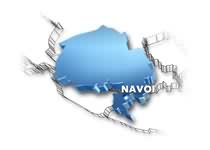 Ведущие отрасли промышленности - энергетика, горнорудная металлургия, химическая, хлопкоочистительная, пищевая, промышленность строительных материалов. Самые крупные промышленные предприятия - Навоийский горно-металлургический комбинат, Навои ГРЭС, «Навоий-азот», цементный завод, акционерное общество «Электрохимия», «Нуратамармар». Для добычи золота из отвальной породы горно-металлургического комбината создано узбекско-американское совместное предприятие «Зарафшан-Ньюмонт».В области функционируют 60 государственных промышленных предприятий, 10 совместных, 728 малых, 30 ширкатных. Среди них малые предприятия «Иттифок», «Навоий», ЭДЭМ, совместные предприятия – «Агама», «Зериспарк».Наманганская областьМашиностроение, электротехника, химическое производство, текстильная, производство консервов и виноделия. 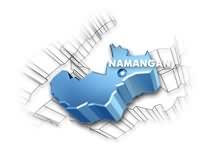 Ведущими промышленными отраслями являются машиностроение, электротехника, химическая, хлопкоочистительная, пищевая. Наиболее крупные промышленные предприятия - машиностроителный, авторемонтный, кирпичный, маслоэкстракционный, хлопкоочистителный, химический, консервный, винодельческий заводы, головное предприятие производственного объединения, «Электротери», пивобезалкогольный комбинат, комбинат шелковых тканей, фабрика художественных изделий и т. д. В 1992 в Мингбулаке открыто месторождение нефти.В области функционируют 31 совместное, 3402 малых, 249 ширкатных предприятий. Среди них узбекско- канадское «Навруз», узбекско-турецкое «Турк-атлас».Г. Наманган - центр легкой и пищевой промышленности. Здесь созданы крупные текстильные предприятия, выпускающих 15% тканых материалов, производимых в республике.Республика Каракалпакстан Металлообработка, электро-энергетика, текстильная, пищевая.Современный Каракалпакстан - республика с развитым хозяйством. Основные отрасли промышленности связаны с переработкой сельскохозяйственного сырья. Ведущая отрасль промышленности - хлопкоочистительная. Непосредственно с ней связана маслобойная, перерабатывающая хлопковые семена. 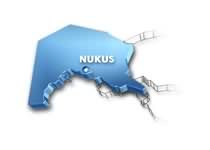 Самыми крупными предприятиями являются Тахиаташская РРЭС, Кунградский содовый завод, СП «Катекс», «Элтекс». Создано большое число малых предприятий.Один из наиболее развитых городов Каракалпакстана  Ходжейли - крупный транспортный узел на левом берегу Амударьи, центр легкой и пищевой промышленности.Самаркандская область Машиностроение, пищевая, производство бытовых электроприборов, лифтов, строительных материалов, швейная, фарфоровая.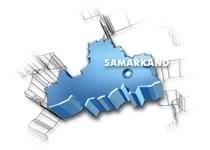 Экономика области представляет мощный индустриально-аграрный комплекс. В промышленности лидирует тяжелая индустрия, горнодобывающая, машиностроительная, металлообрабатывающая, химическая, строительная индустрия.Легкая промышленность представлена хлопкоочистительными, швейными, шелкоткацкими, трикотажными, обувными и др. предприятиями.Г.Самарканд с древних времен славится производством шелка. Шелкомотальная и шелкоткацкая фабрики работают на базе местного сырья.В структуре пищевой промышленности работают консервные, табачные, чаеразвесочные предприятия, виноводочные заводы. Самаркандские вина широко известны за пределами Узбекистана.Крупные машиностроительные предприятия в Самарканде и Каттакургане производят бытовые холодильники, запасные части к тракторам, лифтам и др. В Самарканде организовано производство фарфоро-фаянсовой посуды.В области более 60 совместных, около 2000 малых, более 100 ширкатных предприятий. Среди них «Шарк лифт», «Сомрад», «Юлдуз», «Армая», «Жакон Трейд», «гарзай Мехнат Самарканд» и др.Г.Самарканд -крупный экономический и культурный центр республики. Здесь работают машиностроительные, лифтостроительный, суперфосфатный, фруктово-консервный заводы, трикотажная, чаеразвесочная, швейная, обувная, мебельная фабрики.Второй по величине город в области  Каттакурган. Здесь развиты машиностроение, производство растительного масла и др.Сырдарьинская областьМашиностроение, производство строительных материалов, легкая, мукомольная.Промышленность области связана главным образом с развитием хлопководства и переработкой местного сырья.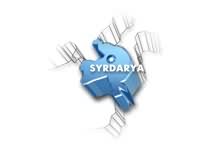 Крупные предприятия - Сырдарьинская ГРЭС, маслоэкстракционный и хлопкоочистительный заводы, комбинат строительных материалов и конструкций. Всего в области более 80 промышленных предприятий. Кроме того функционируют 9 совместных, 821 малое 132 ширкатных предприятий. Среди них совместное предприятие Нафосат», Акалтынский филиал узбекско-итальянского предприятия, акционерное общество «Чевар», частное предприятие «Тошгул», ширкат «Маргелла» и др.В г. Янгиер. сосредоточено производство строительных материалов, железобетонных и керамических труб.Сурхандарьинская область Пищевая, добыча и переработка угля, нефти, природного газа, руды, фосфатов, драгоценных и цветных металлов, соли.В недрах области разведаны запасы угля, нефти, газа, свинца и цинка, калийной и поваренной соли, различных строительных материалов.В промышленности преобладают отрасли, связанные с обработкой и переработкой хлопка-сырца и другого сельскохозяйственного сырья. В городах и районных центрах имеются текстильные, швейные, винодельческие, мукомольные, молочные и др. предприятия.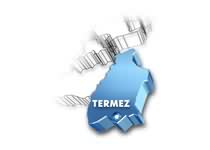 В области добываются нефть и газ (Хавдаг, Какайд, Ляламикар). Из трёх крупных месторождений угля Узбекистана два находятся на территории области: Байсунское и Шаргуньское. Крупные промышленные предприятия-управление «Джаркурган-нефть», Денауский маслоэкстракционный завод, Байсунская экспериментальная шелкоткацкая фабрика, Сариассийский гравийно-сортировочный завод, Шурчинский мукомольный комбинат, акционерное общество «Умида», предприятия угольной промышленности, Шерабадский завод керамико-художественных изделий, Ходжаиканский солевой рудник и т. д. В области функционируют несколько совместных предприятий – «Намаф» и «Афруз», узбекско-индийское совместное предприятие «Фармед», узбекско-немецкое предприятие «Пулат» и др.Ташкентская областьМеталлургия, машиностроения, самолетостроения, производство электричества, химическая, текстильная, пищевая.Выгодное экономико-географическое положение, высокая концентрация населения, средоточие магистральных путей сообщения, историческое развитие Ташкентского оазиса сделали его крупнейшим в республике индустриальным центром, важным сельскохозяйственным районом. По развитию промышленности область занимает первое место среди остальных областей республики.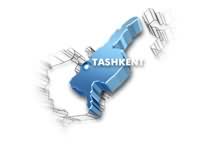 На территории области размещена вся черная металлургия республики, значительная часть цветной металлургии. Широко развиты машиностроение, химическая промышленность, электроэнергетика, промышленность стройматериалов, легкая и пищевая промышленность.На территории области работают крупнейшие в республике предприятия, среди которых: Узбекский металлургический комбинат (г. Бекабад), горно-металлургический комбинат с заводами по выплавке меди и цинка (г. Алмалык), комбинат тугоплавких и жаропрочных материалов (г. Чирчик), электрохимический комбинат (г. Чирчик), биохимический завод (г. Янгиюль), ташкентский текстильный комбинат, фарфоровый завод и мн. др.В легкой промышленности выделяется хлопкоочистительное производство. Крупные предприятия этой отрасли находятся в Янгиюле, Пскенте, Чиназе, Бекабаде.Из отраслей пищевой промышленности развиты маслосбойная, винодельческая, мукомольно-крупяная, кондитерская, табачная.В области работают свыше 250 государственных промышленных предприятий, 45 совместных, 2632 малых предприятия, 328 ширкатных. Среди них: "Гиштчи", "Агат", "Фархау", "Орион", "Металлургремонт".Территория области пронизана плотной сетью железных и особенно автомобильных дорог, что позволяет выгодно осуществлять экономические связи как внутри республики, так и с другими регионами.Г.Алмалык - один из крупных центров цветной металлургии и химии. Здесь действует горно-металлургический комбинат и химически завод.Г. Ангрен создан на базе крупнейшего буроугольного месторождения Средней Азии. г. Бекабад - единственный в Средней Азии центр черной металлургии.Ферганская область Добыча и переработка нефти, производство минеральных удобрений, строительных материалов, товаров народного потребления, пищевая, текстильная, химическая.Ведущими отраслями являются топливо-энергитическая, химическая, машиностроительная, промышленность строительных материалов.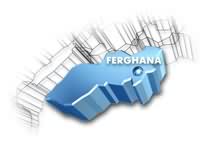 Г.Фергана располагает разноотраслевой промышленностью и общим высоким промышленным потенциалом. Среди крупных предприятий выделяются текстильный комбинат, нефтеперерабатывающий завод, заводы химического волокна и фурановых соединений, шелкомотальная фабрика и др.Хорезмская областьЛегкая, машиностроения, переработка хлопка, мукомольное дело.Хозяйство области представляет собой агроиндустриальный комплекс.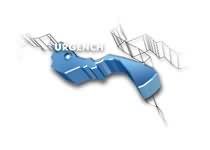 В промышленности преобладают легкая и пищевая. Наиболее развита хлопкоочистительная.Среди 107 крупных промышленных предприятий - хлопкоочистительные, маслоэкстракционный, сахарный заводы, шелкомотальная и швейная фабрики, ковровый комбинат и др. Работают 7 совместных, 1427 малых и 80 ширкатных предприятий.Промышленных центров и следовательно, городских поселений в области мало.                                       Транспорт:В республике развиты практически все виды транспорта. Преобладающими являются железнодорожный и автомобильный. Общая протяжённость автомобильных дорог около 75 000 км, железнодорожных – около 2 980 км.Крупными транспортными узлами являются Ташкент, Фергана, Андижан, Наманган, Самарканд, Ургенче, Нукус.Важнейшие автомобильные магистрали - Бухара-Туркменистан, Джизак-Гулистан, Джизак-Ташкент, Джизак-Ташкент, однако протяжённость многих из них не превышает 100-150 км.Главные железнодорожные линии:	Ташкент-Термез-Душанбе, Андижан-Москва, Андижан-Ташкент,	Ташкент – Туркменистан. Почти все значительные города и промышленные центры так или иначе находятся на линии железных дорог. Авиалинии соединяют крупные города Узбекистана с зарубежными странами.Через Кашкадарьинскую область проходят Каракитай-Каршинкая, Шуртан-Муборекская, Шуртан-Бухара-Газли-Ташкентская трубопроводные магистрали, общая протяжённость которых 2106 км.                             Культура: Узбекистан — республика древней культуры, связанной с именами Ибн-Сины (Авиценны), Бируни, Навои, Улугбека, Бабура; воплощенной в архитектурных памятниках Ташкента, Самарканда, Бухары, Хивы.Основные достопримечательности: Самые знаменитые архитектурные памятники Средней Азии находятся в городах Самарканд (ансамбли Эль-Регистан, Шахи-Зинда, мавзолеи Гур-Эмир и Биби-Ханым XIV–XV веков), Бухара (минарет Калян XII, медресе Кукельдаш и Улугбека XI–XVI, Ляби-Хауз XVI-XVII веков, мавзолей Исмаила Самани IX–X веков), Город–заповедник Хива (древняя городская стена, цитадель Куня-Арк, дворец Таш-Хаули, рабад Дишан-Кала, минарет Исламходжа и др.). Коканд: дом-музей Х.Н.Хамзы, Медресеи-Мир (кон. XVIII в.), ансамбль Дахмаи-Шохон(1825 г.), дворец Худояр-хана(1871 г.).Традиционный узбекский костюм состоит из рубахи и штанов из белой или полосатой ткани хлопчатобумажной ткани, одного или двух халатов, тюбетейки, круглой с меховой опушкой шапки или чалмы и сапог. Халат по крою и колориту в разных районах Узбекистана неодинаков. Для национального женского костюма характерно широкое платье на кокетке, со сборками на груди и спине, отложным воротником и вшивными рукавами. Платье и штаны шьются преимущественно из пёстрого шёлка. Головной убор- тюбетейка, а в кишлаках поверх неё носят ещё и платок. Причёска-две               косы, а у молодых девушек – множество кос. 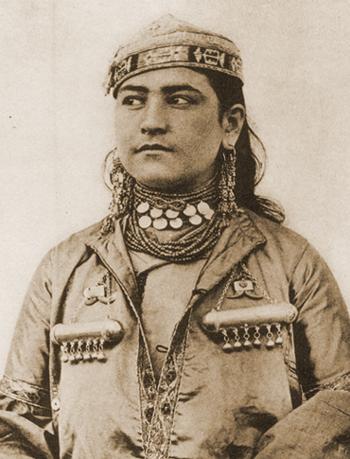 Молодая узбечка.
Около 1900 г. На груди у женщины - амулетницы цилиндрической формы.                               Национальные праздники Узбекистана1 января - Новый год                                                                                                                    14 января - День защитников Родины                                                                                           8 марта - Международный женский день                                                                                       21 марта - Навруз (Исламский Новый год)                                                                                            9 мая - День памяти и почестей (быв. День Победы)                                                                                                                  1 сентября - День Независимости                                                                                                 1 октября - День учителей и наставников                                                                          8 декабря - День КонституцииМеждународные организации:Республика Узбекистан состоит более чем в 40 международных организациях, наиболее известные из которых:      Используемая литература:1.Страны и Народы. Советский Союз. Москва «Мысль» 1984 г.2. http://uzland.narod.ru/3. http://uzland.narod.ru/russian/holiday.htm4. http://uzland.narod.ru/aral/index.html5. http://binakent.chat.ru/gorod/horezm.htm6. http://archive.travel.ru/7. http://www.eastlink.uz/katalog/cultura/index.htm8. http://flag.nm.ru/uzbekistan.html9. http://www.uz/index_4.htm10. http://www.uz/rus/mei.htm11. http://www.uz/rus/regions/kar.htm12. http://www.aral.uz/ISDCinfo/isdc/soe/aral/russian/arsea/arsea.htm13. http://www.gov.uz/information/economics.html14. http://www.pereplet.ru/obrazovanie/stsoros/723.html15. http://www.review.uz/16. http://www.uzland.uz/index.html17. http://wwg.lgg.ru/asia/uzb.html18. http://www.e-journal.ru/bzarub-st5.html19. http://www.nationalgeographic.com/index.html20. http://www.uzcapital.uz       0-14 лет40% (м. 4 732 585; ж. 4 618 503)        15-64 года55% (м. 6 441 052; ж. 6 540 479)       65 и старше5%   (м. 416 571;    ж.669 191) При рождении1.05 мужчин на женщину До 15 лет1.02 мужчин на женщину 15-64 года0.98 мужчин на женщину 64 года и выше0.62 мужчины на женщину Все возрасты0.98 мужчин на женщинуНаименование организациидата вступленияштаб-квартираОрганизация Объединенных Наций (ООН)02.03.1992 г. Нью-ЙоркМеждународный  олимпийский комитет (МОК)23.03.1992 г.ЛозаннаЕвропейский банк реконструкции и развития (ЕБРР)27.04.1992 г.ЛондонВсемирная организация здравоохранения (ВОЗ)25.05.1992 г.ЖеневаЭкономическая и социальная комиссия ООН для Азии и Тихоокеанского региона (ЭСКАТО)31.07.1992 г.БангкокМеждународный   валютный фонд (МВФ)21.09.1992 г.ВашингтонКомиссия ООН по праву1992 годВенаМеждународный   комитет Красного Креста (МККК)21.01.1993 г. ЖеневаОрганизация Объединенных Наций по вопросам образования, культуры и науки (ЮНЕСКО)26.10.1993 г.ПарижМеждународная  организация   уголовной полиции - Интерпол28.09.1994 г.ЛионОрганизация Договора по всеобъемлющему запрещению ядерных испытаний (ОДВЗЯИ)*03.10.1996 г.Вена